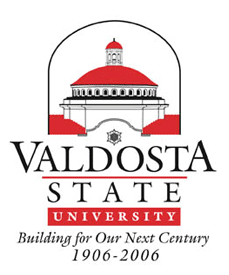 Teacher Candidate: ________________________________________School:________________________Grade/Subject:___________________Date:_________________Department:_______________________Assessment Type: (Circle the appropriate assessment type.)Early Field Experience 	Final Field Experience 	Initial Formative		Mid-Formative     Final Formative		Summative			Walk-throughInstructionsUse the form during observations and documentation reviews to comment on evidence of the teacher candidate meeting the standard. Based on the observation and documentation provided, evaluators should check the applicable rating. Specific comments must be included to substantiate the rating. Follow the directions in the Candidate Assessment on Performance Standards (CAPS) User Guide for completing the assessment. ***Standard 9: Professionalism is rated post observation during the conference with the teacher candidate. The purpose in evaluating post-observation is to provide the candidate an opportunity demonstrate reflective practice through conversation with the evaluator.If Not Able to Rate (NATR) is marked in any disposition, provide a comment why this was chosen.Assessment TypesFormative Assessment: The formative assessment is used for a formal observation of an implemented lesson in its entirety; all standards are evaluated. Level 4 (Exemplary) is not intended for formative assessments of teacher candidates and may only be used in the summative assessment. Provide a rationale for the ratings by listing evidence observed or comments in the right-hand column of the form. Overall comments may be given in the space on the last page. Summative Assessment: The summative assessment is the culminating evidence that includes walkthroughs, formative assessments, and additional documentation collected during the clinical practice of a program. The summative assessment should be based on the teacher candidate’s overall performance during clinical practice. Use the preponderance of evidence (formative assessments using CAPS, informal observations, lesson plans, etc.) to determine the teacher candidate’s level of performance at the completion of clinical practice. Provide a rationale for the ratings by listing evidence observed or comments in the right-hand column of the form. Overall comments may be given in the space on the last page. Walkthrough: A walk-through is a 10-minute minimum observation. It provides a snapshot of practice where a limited number of standards (typically 1-4) are rated. The walkthrough is an announced or unannounced observation that is not required or submitted for clinical practice.August, 2017______________________________						________________________________Observer’s Signature/Date							Candidate’s Signature/DateThis assessment was adapted from the Georgia Department of Education Teacher Keys Effectiveness System Evaluator Training & Credentialing Materials 2013-2014 and the Georgia Intern Keys Effectiveness System Candidate Assessment on Performance Standards available at: http://www.gapsc.com/GaEducationReform/Downloads/Intern_TKES_DRAFT_11-2-13.pdf.Performance Standard 1: Professional Knowledge: The teacher candidate demonstrates an understanding of the curriculum, subject content, pedagogical knowledge, and the needs of students by providing relevant learning experiences.Performance Standard 1: Professional Knowledge: The teacher candidate demonstrates an understanding of the curriculum, subject content, pedagogical knowledge, and the needs of students by providing relevant learning experiences.Performance Standard 1: Professional Knowledge: The teacher candidate demonstrates an understanding of the curriculum, subject content, pedagogical knowledge, and the needs of students by providing relevant learning experiences.Performance Standard 1: Professional Knowledge: The teacher candidate demonstrates an understanding of the curriculum, subject content, pedagogical knowledge, and the needs of students by providing relevant learning experiences.StandardRatingSpecific CommentsSpecific Comments1. ProfessionalKnowledge_____Ineffective _____Developing_____Proficient_____Exemplary(Not available for a formative assessment or walk-through.)Performance Standard 1: Disposition 1.1: The teacher candidate bases instruction on goals that reflect high expectations for all students and a clear understanding of the curriculum.Performance Standard 1: Disposition 1.1: The teacher candidate bases instruction on goals that reflect high expectations for all students and a clear understanding of the curriculum.Performance Standard 1: Disposition 1.1: The teacher candidate bases instruction on goals that reflect high expectations for all students and a clear understanding of the curriculum.Performance Standard 1: Disposition 1.1: The teacher candidate bases instruction on goals that reflect high expectations for all students and a clear understanding of the curriculum.DispositionRatingSpecific CommentsSpecific Comments1. ProfessionalKnowledge_____Concern _____Evident _____Strength _____ NATR (Not able to Rate)Performance Standard 2: Instructional Planning: The teacher candidate plans using state and local school district curricula and standards, effective strategies, resources, and data to address the differentiated needs of all the students.Performance Standard 2: Instructional Planning: The teacher candidate plans using state and local school district curricula and standards, effective strategies, resources, and data to address the differentiated needs of all the students.Performance Standard 2: Instructional Planning: The teacher candidate plans using state and local school district curricula and standards, effective strategies, resources, and data to address the differentiated needs of all the students.Performance Standard 2: Instructional Planning: The teacher candidate plans using state and local school district curricula and standards, effective strategies, resources, and data to address the differentiated needs of all the students.StandardRatingSpecific CommentsSpecific Comments2. InstructionalPlanning_____Ineffective _____Developing_____Proficient_____Exemplary(Not available for a formative assessment or walk-through.)Performance Standard 3: Instructional Strategies: The teacher candidate promotes student learning by using research-based instructional strategies relevant to the content to engage students in active learning and to facilitate the students’ acquisition of key knowledge and skills.Performance Standard 3: Instructional Strategies: The teacher candidate promotes student learning by using research-based instructional strategies relevant to the content to engage students in active learning and to facilitate the students’ acquisition of key knowledge and skills.Performance Standard 3: Instructional Strategies: The teacher candidate promotes student learning by using research-based instructional strategies relevant to the content to engage students in active learning and to facilitate the students’ acquisition of key knowledge and skills.Performance Standard 3: Instructional Strategies: The teacher candidate promotes student learning by using research-based instructional strategies relevant to the content to engage students in active learning and to facilitate the students’ acquisition of key knowledge and skills.StandardRatingRatingSpecific Comments3. InstructionalStrategies_____Ineffective _____Developing_____Proficient_____Exemplary(Not available for a formative assessment or walk-through.)_____Ineffective _____Developing_____Proficient_____Exemplary(Not available for a formative assessment or walk-through.)Performance Standard 4: Differentiated Instruction: The teacher candidate challenges and supports each student’s learning by providing appropriate content and developing skills which address individual learning differences.Performance Standard 4: Differentiated Instruction: The teacher candidate challenges and supports each student’s learning by providing appropriate content and developing skills which address individual learning differences.Performance Standard 4: Differentiated Instruction: The teacher candidate challenges and supports each student’s learning by providing appropriate content and developing skills which address individual learning differences.Performance Standard 4: Differentiated Instruction: The teacher candidate challenges and supports each student’s learning by providing appropriate content and developing skills which address individual learning differences.StandardRatingRatingSpecific Comments4. Differentiated Instruction_____Ineffective _____Developing_____Proficient_____Exemplary(Not available for a formative assessment or walk-through.)_____Ineffective _____Developing_____Proficient_____Exemplary(Not available for a formative assessment or walk-through.)Performance Standard 4: Disposition 4.1: The teacher candidate is committed to developing critical and creative thinking by providing activities at the appropriate level of challenge for students. Performance Standard 4: Disposition 4.1: The teacher candidate is committed to developing critical and creative thinking by providing activities at the appropriate level of challenge for students. Performance Standard 4: Disposition 4.1: The teacher candidate is committed to developing critical and creative thinking by providing activities at the appropriate level of challenge for students. Performance Standard 4: Disposition 4.1: The teacher candidate is committed to developing critical and creative thinking by providing activities at the appropriate level of challenge for students. DispositionRatingRatingSpecific Comments4. Differentiated Instruction_____Concern _____Evident _____Strength _____ NATR (Not able to Rate)_____Concern _____Evident _____Strength _____ NATR (Not able to Rate)Performance Standard 5: Assessment Strategies: The teacher candidate systematically chooses a variety of diagnostic, formative, and summative assessment strategies and instruments that are valid and appropriate for the content and student population.Performance Standard 5: Assessment Strategies: The teacher candidate systematically chooses a variety of diagnostic, formative, and summative assessment strategies and instruments that are valid and appropriate for the content and student population.Performance Standard 5: Assessment Strategies: The teacher candidate systematically chooses a variety of diagnostic, formative, and summative assessment strategies and instruments that are valid and appropriate for the content and student population.Performance Standard 5: Assessment Strategies: The teacher candidate systematically chooses a variety of diagnostic, formative, and summative assessment strategies and instruments that are valid and appropriate for the content and student population.StandardRatingRatingSpecific Comments5. Assessment Strategies_____Ineffective _____Developing_____Proficient_____Exemplary(Not available for a formative assessment or walk-through.)_____Ineffective _____Developing_____Proficient_____Exemplary(Not available for a formative assessment or walk-through.)Performance Standard 5: Disposition 5.1: The teacher candidate involves students in setting learning goals and monitoring their own progress.Performance Standard 5: Disposition 5.1: The teacher candidate involves students in setting learning goals and monitoring their own progress.Performance Standard 5: Disposition 5.1: The teacher candidate involves students in setting learning goals and monitoring their own progress.Performance Standard 5: Disposition 5.1: The teacher candidate involves students in setting learning goals and monitoring their own progress.DispositionRatingRatingSpecific Comments5. Assessment Strategies_____Concern _____Evident _____Strength _____ NATR (Not able to Rate)_____Concern _____Evident _____Strength _____ NATR (Not able to Rate)Performance Standard 6: Assessment Uses: The teacher candidate systematically gathers, analyzes, and uses relevant data to measure student progress, to inform instructional content and delivery methods, and to provide timely and constructive feedback to students and relevant stakeholders.Performance Standard 6: Assessment Uses: The teacher candidate systematically gathers, analyzes, and uses relevant data to measure student progress, to inform instructional content and delivery methods, and to provide timely and constructive feedback to students and relevant stakeholders.Performance Standard 6: Assessment Uses: The teacher candidate systematically gathers, analyzes, and uses relevant data to measure student progress, to inform instructional content and delivery methods, and to provide timely and constructive feedback to students and relevant stakeholders.Performance Standard 6: Assessment Uses: The teacher candidate systematically gathers, analyzes, and uses relevant data to measure student progress, to inform instructional content and delivery methods, and to provide timely and constructive feedback to students and relevant stakeholders.StandardRatingRatingSpecific Comments6.   Assessment Uses_____Ineffective _____Developing_____Proficient_____Exemplary(Not available for a formative assessment or walk-through.)_____Ineffective _____Developing_____Proficient_____Exemplary(Not available for a formative assessment or walk-through.)Performance Standard 7: Positive Learning Environment: The teacher candidate provides a well-managed, safe, and orderly environment that is conducive to learning and encourages respect for all.Performance Standard 7: Positive Learning Environment: The teacher candidate provides a well-managed, safe, and orderly environment that is conducive to learning and encourages respect for all.Performance Standard 7: Positive Learning Environment: The teacher candidate provides a well-managed, safe, and orderly environment that is conducive to learning and encourages respect for all.Performance Standard 7: Positive Learning Environment: The teacher candidate provides a well-managed, safe, and orderly environment that is conducive to learning and encourages respect for all.StandardRatingRatingSpecific Comments7. Positive LearningEnvironment_____Ineffective _____Developing_____Proficient_____Exemplary(Not available for a formative assessment or walk-through.)_____Ineffective _____Developing_____Proficient_____Exemplary(Not available for a formative assessment or walk-through.)Performance Standard 7: Disposition 7.1: The teacher candidate is sensitive to diversity and equity based on the needs of all students by modeling caring, fairness, respect, and enthusiasm for teaching.  Performance Standard 7: Disposition 7.1: The teacher candidate is sensitive to diversity and equity based on the needs of all students by modeling caring, fairness, respect, and enthusiasm for teaching.  Performance Standard 7: Disposition 7.1: The teacher candidate is sensitive to diversity and equity based on the needs of all students by modeling caring, fairness, respect, and enthusiasm for teaching.  Performance Standard 7: Disposition 7.1: The teacher candidate is sensitive to diversity and equity based on the needs of all students by modeling caring, fairness, respect, and enthusiasm for teaching.  DispositionRatingRatingSpecific Comments7. Positive LearningEnvironment_____Concern _____Evident _____Strength _____ NATR (Not able to Rate)_____Concern _____Evident _____Strength _____ NATR (Not able to Rate)Performance Standard 8: Academically Challenging EnvironmentThe teacher candidate creates a student-centered, academic environment in which teaching and learning occur at high levels and students are self-directed learners.Performance Standard 8: Academically Challenging EnvironmentThe teacher candidate creates a student-centered, academic environment in which teaching and learning occur at high levels and students are self-directed learners.Performance Standard 8: Academically Challenging EnvironmentThe teacher candidate creates a student-centered, academic environment in which teaching and learning occur at high levels and students are self-directed learners.Performance Standard 8: Academically Challenging EnvironmentThe teacher candidate creates a student-centered, academic environment in which teaching and learning occur at high levels and students are self-directed learners.StandardRatingRatingSpecific Comments8. AcademicallyChallenging Environment_____Ineffective _____Developing_____Proficient_____Exemplary(Not available for a formative assessment or walk-through.)_____Ineffective _____Developing_____Proficient_____Exemplary(Not available for a formative assessment or walk-through.)Performance Standard 8: Disposition 8.1The teacher candidate encourages students to explore new ideas and take academic risks.Performance Standard 8: Disposition 8.1The teacher candidate encourages students to explore new ideas and take academic risks.Performance Standard 8: Disposition 8.1The teacher candidate encourages students to explore new ideas and take academic risks.DispositionRatingSpecific Comments8. AcademicallyChallenging Environment_____Concern _____Evident _____Strength_____ NATR (Not able to Rate)Performance Standard 9: ProfessionalismThe teacher candidate exhibits a commitment to professional ethics, participates in professional growth opportunities to support student learning, and engages in reflective practice.Performance Standard 9: ProfessionalismThe teacher candidate exhibits a commitment to professional ethics, participates in professional growth opportunities to support student learning, and engages in reflective practice.Performance Standard 9: ProfessionalismThe teacher candidate exhibits a commitment to professional ethics, participates in professional growth opportunities to support student learning, and engages in reflective practice.StandardRatingSpecific Comments9.   Professionalism_____Ineffective _____Developing_____Proficient_____Exemplary(Not available for a formative assessment or walk-through.)Performance Standard 9: Disposition 9.1The teacher candidate evaluates and identifies areas of personal strengths and areas for growth by engaging in reflective practice. Performance Standard 9: Disposition 9.1The teacher candidate evaluates and identifies areas of personal strengths and areas for growth by engaging in reflective practice. Performance Standard 9: Disposition 9.1The teacher candidate evaluates and identifies areas of personal strengths and areas for growth by engaging in reflective practice. DispositionRatingSpecific Comments9.   Professionalism_____Concern _____Evident _____Strength_____ NATR (Not able to Rate)Performance Standard 10: CommunicationThe teacher candidate communicates effectively with students, district and school personnel, and relevant stakeholders in ways that enhance student learning.Performance Standard 10: CommunicationThe teacher candidate communicates effectively with students, district and school personnel, and relevant stakeholders in ways that enhance student learning.Performance Standard 10: CommunicationThe teacher candidate communicates effectively with students, district and school personnel, and relevant stakeholders in ways that enhance student learning.StandardRatingSpecific Comments10. Communication_____Ineffective _____Developing_____Proficient_____Exemplary(Not available for a formative assessment or walk-through.)Performance Standard 10: Disposition 10.1The teacher candidate creates a climate of accessibility for all relevant stakeholders by demonstrating a collaborative and approachable style. Performance Standard 10: Disposition 10.1The teacher candidate creates a climate of accessibility for all relevant stakeholders by demonstrating a collaborative and approachable style. Performance Standard 10: Disposition 10.1The teacher candidate creates a climate of accessibility for all relevant stakeholders by demonstrating a collaborative and approachable style. DispositionRatingSpecific Comments10. Communication_____Concern _____Evident _____Strength_____ NATR (Not able to Rate)Overall Comments:Overall Comments:Overall Comments: